ИНФОРМАЦИОННОЕ  ПИСЬМОБюджетное учреждение культуры Вологодской области "Центр народной  культуры»  18 июня 2019 года проводит семинар  по теме "Применение нового порядка заключения договоров в контрактной системе с 01 июля 2019 года". Категория участников: руководители и специалисты организаций Вологодской области.Ведущий семинара: Мерзлякова Наталия Валерьевна, руководитель Управления Федеральной антимонопольной службы по Вологодской области.Регистрация участников 18 июня с 9.00 до 10.00 по адресу: г. Вологда, Советский проспект, д. 16 "Б", 2 этаж. Проезд от вокзалов автобусом № 6 до остановки "Драмтеатр". Время проведения  занятий с 10.00 до 16.00 с перерывом на обед с 13.00 до 14.00.            Оплата командировочных расходов и проживание производится за счет направляющей стороны. 	Участникам семинара предоставляются места в общежитии Вологодского областного колледжа искусств по адресу: ул. Октябрьская, д. 19, тел. 8(8172) 21-03-95. Стоимость проживания 300 руб. в сутки. Проезд от вокзалов троллейбусом № 1 до остановки "Театр для детей и молодёжи".	Кандидатуры участников семинара просим сообщить до 11 июня 2019 года Мельниковой Елене Витальевне, вед. методисту отдела информационно-просветительской работы по телефону: 8(8172) 72-13-48 или электронной почте elvit64@mail.ru    В заявке просим указать: ФИО, место работы, должность, контакты.Стоимость семинара:  2000  руб. Оплата семинара может быть произведена:физическими лицами - за наличный расчетюридическими лицами - только за безналичный расчет.Юридических лиц для выписки счета на 100% предоплату до 17 июня 2019 г. просим сообщить свои реквизиты по электронной почте elvit64@mail.ru  Копия платежного поручения предоставляется до начала занятий, при регистрации.По окончании семинара участникам выдается сертификат.Программа семинара (Приложение).Директор                                 	Л.В.Мартьянова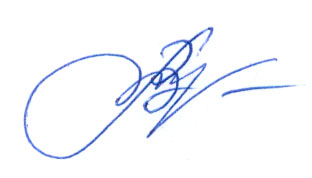 ПриложениеПРОГРАММА  СЕМИНАРА «Применение нового порядка заключения договоров в контрактной системе с 1 июля 2019 года» В 2019 году законодателем реализованы существенные изменения в регулировании закупок по Федеральному закону «О контрактной системе в сфере закупок товаров, работ, услуг для обеспечения государственных и муниципальных нужд" (далее - ФЗ № 44)Приняты Федеральные законы от 01.04.2019 N 50-ФЗ и от 01.05.2019 N 69-ФЗ о внесении изменений в ФЗ № 44. На семинаре будут рассмотрены наиболее важные вопросы с учетом судебной и административной практики антимонопольных органов, в части:Изменения системы и порядка планирования и обоснования закупок: отмена плана закупок, план - график на 2020 год, «иные» методы обоснования закупок.Использования единственного поставщика, как способа заключения договора: изменение пороговых значений закупок малого объема, единый агрегатор торговли «Березка» и «Электронный магазин», особенности заключения ресурсных договоров, обязанности регионального оператора ТБО. Расчета совокупного годового объема закупок: зачем нужен заказчикам Классификатор нарушений (рисков) Федерального казначейства. Порядка заключения и исполнения контрактов: функционал ЕИС, как правильно внести изменения в контракт в части изменения цены, если применяется НДС, сложности одностороннего расторжения, отчетность об исполнении. Экспертиза и приемка результатов.Особенностей порядка проведения электронных процедур: конкурсы, запросы котировок и запросы предложений проводятся исключительно в электронной форме, инструкция для участников по описанию объекта закупок.Изменения сроков в электронном аукционе: с 1 июля 2019 года изменяются сроки размещения извещения, рассмотрения заявок и порядок проведения электронного аукциона. Актуальных требований к участникам закупок: изменились дополнительные требования к участникам закупок и правила оценки заявок, окончательных предложений участников конкурсов, запросов предложений. Особые правила введены для закупок строительных работ. Проблемы применения Постановления Правительства РФ № 99.Особенностей применения единого реестра участников закупок заказчиками: в январе 2019 года появился ЕРУЗ – единый реестр участников закупок, как его использовать и зачем он нужен заказчикам.  Проблемы применения национального режима: существенно изменены и дополнены за последний год правила закупок товаров, работ, услуг с запретами, ограничениями и условиями допуска иностранных товаров. Приказ Минфина РФ от 04.06.2018 г. № 126н. Особенности обеспечения заявок и контрактов: применение банковских гарантий в качестве обеспечения заявок, с 1 июля 2019 года вводится порядок поэтапного возврата, новые требования к содержанию контракта и предоставлению банковских гарантий. ДЕПАРТАМЕНТ КУЛЬТУРЫ И ТУРИЗМА ВОЛОГОДСКОЙ ОБЛАСТИбюджетное учреждение культуры Вологодской области«ЦЕНТР НАРОДНОй КУЛЬТУРЫ»(БУК ВО «ЦНК»)Россия, 160001, Вологда, Мира, 36, 5 этаж, оф. 14Телефон/факс (8172) 72-49-31, e-mail: onmc_vologda@mail.ru,р/сч. № 40601810600093000001 в Отделении Вологда г. Вологда л/с 007200081,ИНН 3525016239, КПП 352501001                                14.05.2019 г.  №    01-23/204                             На № ________________ от ________________